Unit 5 Lesson 4: Exploremos relaciones entre valores posicionalesWU Observa y pregúntate: Mantén el equilibrio (Warm up)Student Task Statement¿Qué observas? ¿Qué te preguntas?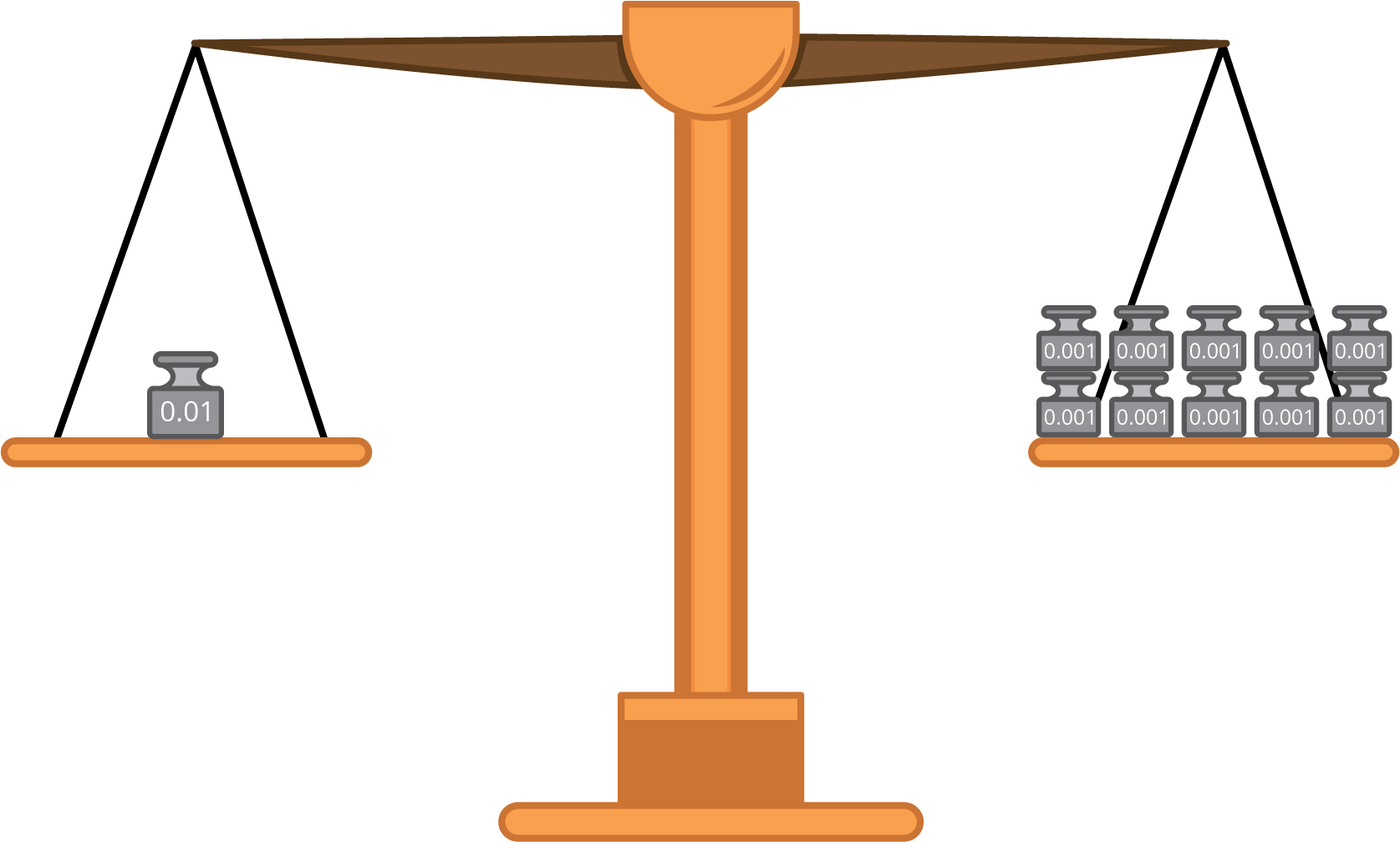 1 Equilibremos el pesoStudent Task Statement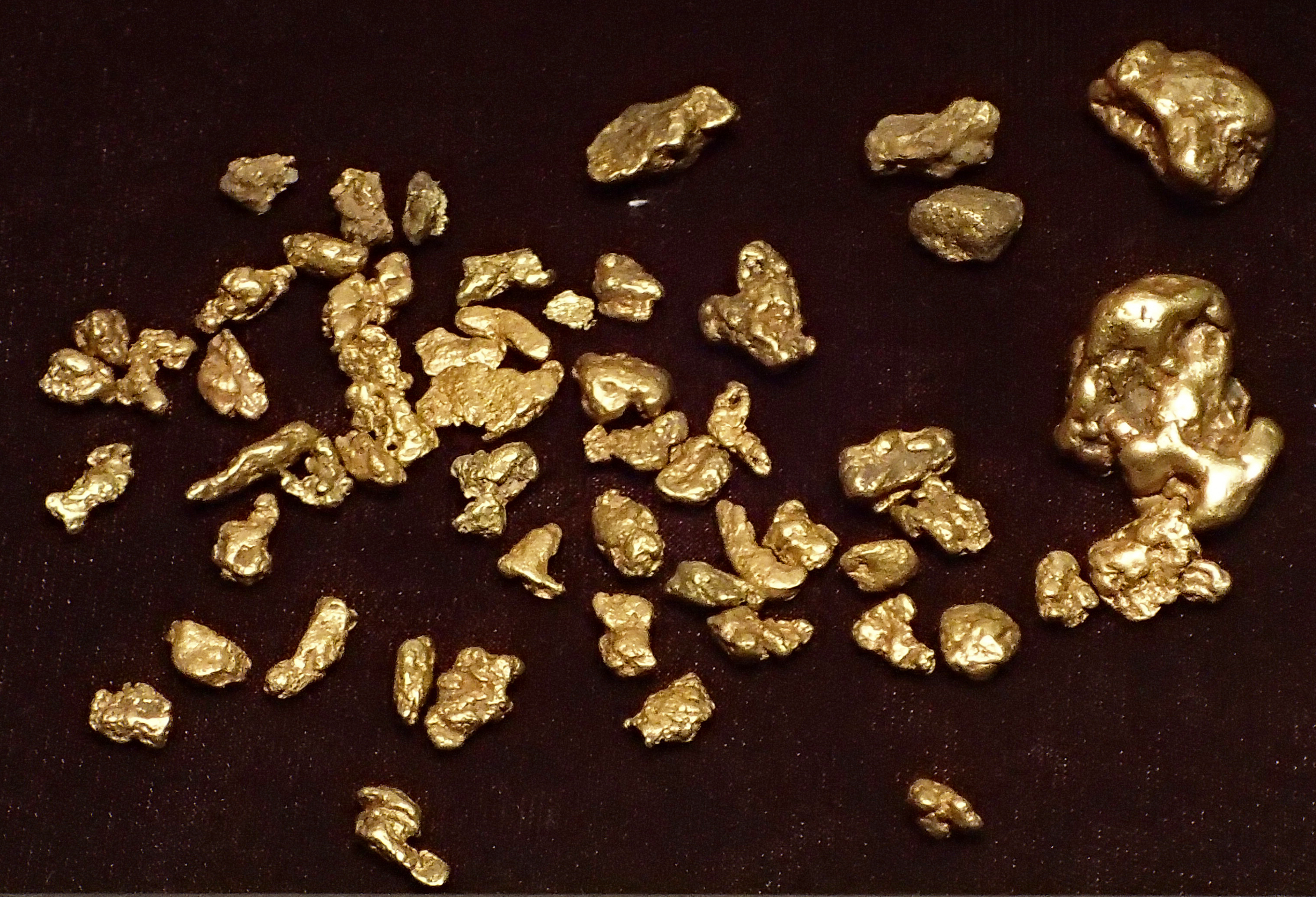 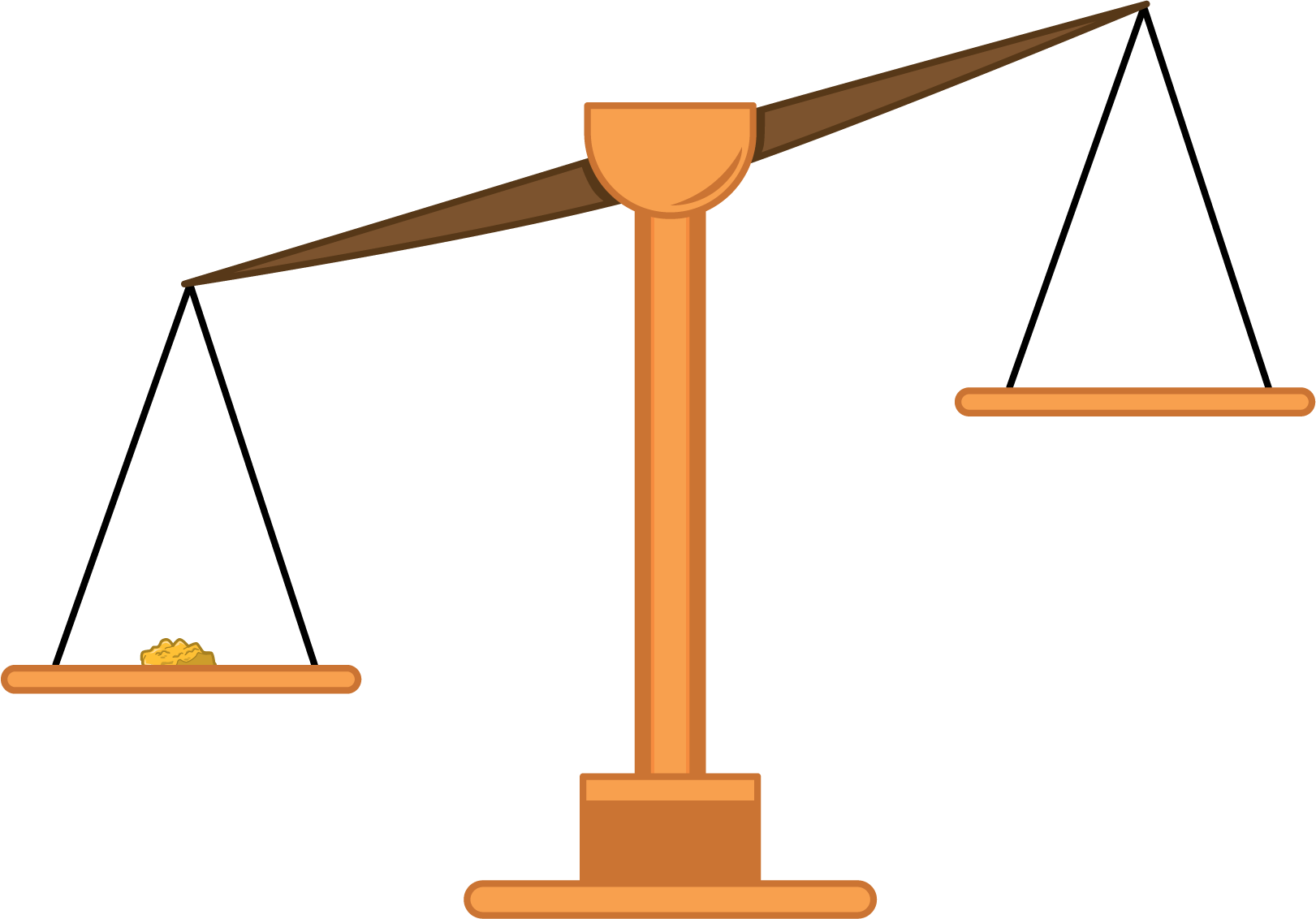 En cada problema tienes una balanza y pesos de 0.1 onzas, 0.01 onzas y 0.001 onzas.Una pepita de oro pesa 0.2 onzas.¿Qué colección de pesos podrías usar para equilibrar la pepita? Explica o muestra tu razonamiento.¿Qué otra colección de pesos podrías usar para equilibrar la pepita? Explica o muestra tu razonamiento.¿Cuántos pesos de 0.01 onzas necesitarías para equilibrar la pepita?, ¿cuántos pesos de 0.001 onzas?Otra pepita pesa 0.385 onzas.¿Qué colección de pesos podrías usar para equilibrar la pepita? Explica o muestra tu razonamiento.¿Cuál es el menor número de pesos que puedes usar para equilibrar la pepita? Explica o muestra tu razonamiento.¿Cuál es el mayor número de pesos que puedes usar para equilibrar la pepita? Explica o muestra tu razonamiento.Escribe un número decimal que represente el peso de las pepitas de oro que se equilibran con:266 pesos de 0.001 onzas150 pesos de 0.01 onzas27 pesos de 0.1 onzas2 Pesos y valores posicionalesStudent Task Statement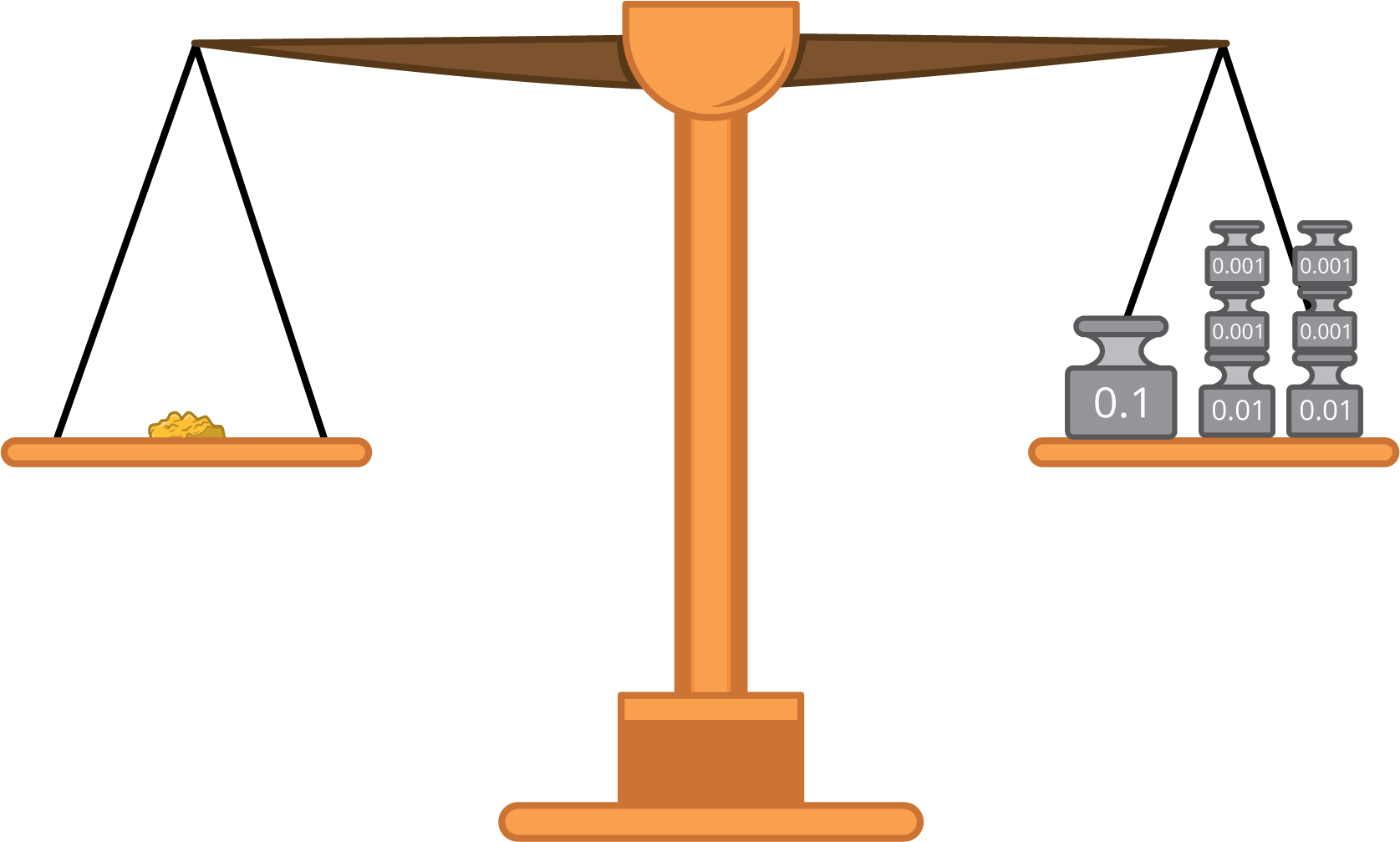 Para equilibrar algunas pepitas de oro se usan varios pesos. Escribe el peso de cada pepita de oro en forma desarrollada.tres pesos de 0.1 onzas, cinco pesos de 0.01 onzas y ocho pesos de 0.001 onzasseis pesos de 0.1 onzas y dos pesos de 0.001 onzasdos pesos de 0.01 onzas y seis pesos de 0.1 onzasEstos son los pesos, en palabras, de algunas pepitas de oro. Escribe los pesos en forma desarrollada.doscientas ochenta y tres milésimas de una onzacuatrocientas nueve milésimas de una onzaUna pepita de oro pesa 0.527 onzas.¿Cuál es el valor de cada uno de los dígitos del decimal 0.527?¿Cómo se ve el valor de cada dígito del número decimal 0.527 en su forma desarrollada?3 Comparemos valores posicionales usando pesosStudent Task Statement¿Cuántos pesos de 0.01 onzas equilibran un peso de 0.1 onzas? Explica o muestra tu razonamiento.¿Cuántos pesos de 0.001 onzas equilibran un peso de 0.1 onzas? Explica o muestra tu razonamiento.La tabla muestra los pesos de 3 de las pepitas de oro que Diego y sus amigos encontraron lavando oro.Llena los espacios en blanco. Explica o muestra tu razonamiento.La pepita A pesa  veces lo que pesa la pepita B.La pepita A pesa  veces lo que pesa la pepita C.La pepita C pesa  veces lo que pesa la pepita B.La pepita C pesa  veces lo que pesa la pepita A.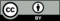 © CC BY 2021 Illustrative Mathematics®oropeso
(gramos)pepita A0.6pepita B0.06pepita C0.006